ПРОГРАММА СПЕЦИАЛЬНОСТИОбразовательная программа специальности 5В030200-Международное ПравоУровень БакалаврЦели образования по специальности 5В030200-Международное ПравоОсновной целью образования по специальности 5В030200-Международное Правоявляется:обеспечение условий для получения полноценного, качественного профессионального образования в области международного права со знанием трех иностранных языков;подготовка высококвалифицированных юристов-международников, необходимых Казахстану для осуществления  внешнеполитических и внешнеэкономических функций;обучение свободному владению и толкованию международно-правовой базы РК и национального законодательства Республики Казахстан;формирование правовой культуры, этической культуры мышления;формирование общечеловеческих и социально-личностных ценностей;воспитание в духе казахстанского патриотизма, дружбы народов Республики Казахстан, толерантности.Перечень квалификаций и должностейВыпускнику данной образовательной программы присваивается степень «Бакалавр правапо специальности 5В030200-Международное Право».Бакалавр праваможет  занимать должности без предъявления требований к стажу работы в соответствии с государственным общеобразовательным стандартом образования Республики Казахстан ГОСО РК 3.09.282-2006 от 2006.09.01 специальность 05030200 – Международное право и в соответствии «Квалификационным справочником должностей руководителей, специалистов и других служащих» утвержденным приказом министра труда и социальной защиты населения отРеспублики Казахстанот 21 мая 2012 года № 201-п-м (с изменениями от 17.04.2013 г.).Выпускники специальности 5В030200-Международное Право могут занимать следующие должности:- сотрудник правоохранительных органов и органов национальной безопасности РК;- юрист-эксперт- консультант в области международного права ( в министерствах агентствах РК, в представительствах международных организаций);- юрисконсульт;- адвокат (по вопросам внешнеэкономической и внешнеполитической деятельности);- специалист в аппарате органов местного государственного управления и др.2. Квалификационная характеристика выпускника образовательной программы2.1 Сфера профессиональной деятельностиСферой профессиональной деятельности специалиста 5В030200-Международное Право является правовое обеспечение  национальной безопасности и проблемы правового регулирования внешнеполитической и внешнеэкономической деятельности РК, разработка научно-обоснованных практических рекомендаций по внешнеэкономической и внешнеполитической деятельности различных органов государственной власти и иных организаций РК, договорно-правовое урегулирование проблем развития мировой политики.   Бакалавр правапо специальности 5В030200-Международное Правоосуществляет свою профессиональную деятельность в сфере международной юриспруденции в соответствии с ГОСО РК 3.09.282-2006 от 2006.09.01.2.2 Объекты профессиональной деятельностиОбъектами профессиональной деятельностибакалавра правапо специальности 5В030200-Международное Правоявляются департаменты по внешним связям органов государственной власти управления, министерств и ведомств РК, правоохранительные органы, коммерческие и некоммерческие организации, а также другие организации, обеспечивающие использование бакалавра  международного права по профессиональному значению.2.3 Предмет профессиональной деятельностиПредметами профессиональной деятельности бакалавра правапо специальности 5В030200-Международное Правоявляются международное публичное право, европейское право, сравнительное правоведение, международное частное право, международный коммерческий арбитраж, международное экономическое право, международное уголовное право, международный гражданский процесс и другие.2.4 Виды профессиональной деятельностиБакалавр правапо специальности 5В030200-Международное Правоможет выполнять следующие виды профессиональной деятельности:Правоохранительная;Правозащитная;Консультационная;Экспертная;Переводческая;Информационно-аналитическая;Проектная;Организационно-управленческая;Образовательная (педагогическая)2.5 Функции профессиональной деятельностиФункциями профессиональной деятельности бакалавра правапо специальности 5В030200-Международное Правоявляются:построение в Республике Казахстан правового, светского и демократического государства;повышение престижа Республики Казахстан на международной арене;защита государственных, личных имущественных и неимущественных прав и интересов граждан и юридических лиц Республики Казахстан внутри страны и за ее пределами;эффективное правовое обеспечение внешнеэкономической деятельностью РК;обеспечение эффективного участия РК в деятельности международных организаций;воспитание гражданственности и патриотизма, уважения к государственным символам, нетерпимости к антиконституционным и антиобщественным проявлениям;укрепление законности и правопорядка;формирование и развитие высокого уровня правового сознания и правовой культуры населения.2.6Типовые задачи профессиональной деятельностиТиповые задачи профессиональной деятельности бакалавра правапо специальности 5В030200-Международное Правосоответствуют видам профессиональной деятельности и являются:-осуществление правоприменительной деятельности на принципах точного соблюдения норм международного права и национальных законов;-совершенствование казахстанского законодательства и приведение его в соответствие нормам международного права;-осуществление защиты прав и интересов государства, его граждан и юридических лиц.2.7 Содержание профессиональной деятельностиСодержание профессиональной деятельности бакалавра права по специальности 5В030200-Международное Право:имеет навыки организаторской работы, умеет организовывать работу правовых отделов, управлений, департаментов, различных структур государственных и негосударственных ведомств, принимает ответственные  решения и отвечает за их исполнение;дает квалифицированные консультации и выступает в роли юриста-эксперта по международно-правовым проблемам дипломатии;умеет работать с законодательными актами, занимается составлением проектов нормативных правовых актов;может заниматься преподавательской деятельностью в организациях среднего и среднего профессионального образования;применение личностно-ориентированного подхода в обучениидля обеспечения возможности самораскрытия и самореализации обучающихся;применение различных педагогических технологий, создание благоприятных условий для самообразования и профессиональной ориентации обучающихся;Результаты обучения (общие компетенции)Результаты обучениябакалавра наук по специальности 5В030200-Международное Право(6 квалификационный уровень НРК) в соответствии с Дублинскими дескрипторами первого уровня обучения предполагают способности:демонстрировать развивающие знания и понимание, полученные на уровне высшего образования, которые являются основой или возможностью для оригинального развития или применения идей, часто в контексте научных исследований;применять знания, понимание и способность решать проблемы в новых или незнакомых ситуациях в контекстах и рамках более широких (или междисциплинарных) областей, связанных с изучаемой областью;формулировать аргументы и решать профессиональные задачи в процессе обучения международного права; осуществлять сбор и интерпретацию информации для формирования суждений с учетом правовых, социальных, этических и научных соображений.Общие компетенции бакалавра наук по специальности 5В030200-Международное правоформируются на основе ключевых (требования к общей образованности, социально-этические, правовые и организационно-управленческие компетенции) испециальныхкомпетенций.3.1Ключевые компетенцииТребования к ключевым компетенциям выпускника бакалавриата:            - иметь представление об основных учениях в области гуманитарных и социально-экономических наук; о процессах и явлениях, происходящих в живой и неживой природе, о принципиальных проблемах современного естествознания, развития науки и техники, понимать их социально-экономические и политические последствия;- знать основные юридические понятия, области их применения; этические правовые нормы регулирующие взаимоотношения в обществе и между обществом и природной средой, и учитывать их в профессиональной деятельности; основные теории и концепции развития современной международно-правовой науки; структуру, принципы и методы работы органов государственной власти Республики Казахстан в области внешней и внутренней политики, международных отношений;- уметь толковать и применять законы, международные договоры и другие нормативные правовые акты; обеспечивать соблюдение национального законодательства и норм международного права в деятельности государственных органов, физических и юридических лиц; юридически правильно квалифицировать факты и обстоятельства; разрабатывать документы правового характера, осуществлять правовую экспертизу международных и национальных нормативных актов, давать квалифицированные юридические заключения и консультации;принимать правовые решения и совершать иные юридические действия в точном соответствии с законом; вскрывать и устанавливать факты правонарушений, определять меры ответственности и наказания виновных; предпринимать необходимые меры к восстановлению нарушенных прав; систематически повышать свою профессиональную квалификацию, изучать законодательство и практику его применения, ориентироваться в специальной литературе;- иметь навыки самообучения по завершении учебной программы в целях расширения своих знаний; публичного выступления, правильного и логичного оформления своих мыслей в устной и письменной форме для участия в дискуссиях по профессиональным проблемам; составления контрактов в области международной торговли, совместной производственной деятельности; применения категориального и терминологического аппарата современных исследований в области международного права; владения техникой подготовки и проведения дипломатических переговоров, а также переговоров по подготовке проектов коммерческих контрактов; владения методами и техникой конкретных исследований в области международного права и международных отношений, в том числе сравнительными и ретроспективными методами;- быть компетентным в процессах общественно-политического развития государства, в тенденциях развития международного и национального законодательства.3.2  Специальные компетенцииA –знание и понимание:А1 – знание основных международных правовых проблемах современного международного праваА2 – знание теоретических основ международного права и ее смежных дисциплин, их место в общей системе наук;А3 – знание о ценности, истории развития и современного состояния международного права;А4 – знание об основах международного публичного права, национального законодательства РК, международно-правовой базы РК, основах внешней и внутренней политики, теории государства и права, дипломатического и консульского права и др.А5 – знание об инновационных технологиях обучения Международного Права;В – применение знаний и пониманий:В1 – применение теоретических, практических знаний и научно-исследовательских основ в сфере международного права в учебном процессе и повседневной жизни;В2 – анализ и обобщение информации о международном праве, об основных проблемах взаимодействия государства и общества;В3 – самостоятельное проведение международно-правовых исследований и экспериментов, анализ и оценка результатов с использованием научных исследований с использованием инновационных технологий;В4 – владение приемами компьютерного моделирования и методами теоретического анализа и обработки результатов наблюдений и экспериментов;В5 – реализация инновационных идей в образовании, способность к принятию нестандартных и альтернативных решений по освоению программы международного права.С – формирование суждений:С1 – системное мышление и целостное восприятие изучения вопросов международно-правового характера ;С2 – независимость мышления, критические, аналитические, диагностические навыки;С3 – осознание социальной значимости международного права, соблюдение принципов профессиональной этики;С4 – способность к анализу и формированию суждений о глобальных мировых проблемах в современной системе международного права.D – личностные способности:D1 – владение технологиями общения, навыками профессиональной юридической риторики, стратегиями коммуникаций в международном праве СМИ;D2 – толерантность и способность к развитию профессионального сотрудничества;D3 – стремление к развитию правовых, интеллектуальных, морально-нравственных, культуросообразных, коммуникативных, организационно-управленческих навыков;D4 – стремление к самообразованию и самореализации;D5 – способность к формированию здорового образа жизни и соблюдение охраны труда.4. Стратегии и методы  обученияОбщие результаты обучения по программе специальности 5В030200-Международное Право(6 квалификационный уровень НРК)будут достигнуты посредством следующих учебных мероприятий:аудиторные занятия: лекции, семинары и практические занятия – проводятся с учетом инновационных технологий обучения, использованием новейших достижений науки, технологий  и информационных систем и в интерактивной форме;внеаудиторные занятия: самостоятельная работа обучающегося, в том числе под руководством преподавателя, индивидуальные консультации;проведение учебных и профессиональных практик, подготовка дипломной работы (проекта).Содержание образовательной программы специальности5В030200-Международное Право позволяет освоить обучающимся систему предметных, междисциплинарных, межпредметных, юридических знаний,демонстрировать знания и понимание в областимеждународного права,применять эти знания и понимание на профессиональном уровне.Лекции, семинары, дискуссии и практические занятия, различные виды практикна протяжении всей программы специальности 5В030200-Международное Правопредоставят студентам широкие возможности, чтобы развить ключевые и специальные компетенции по специальности5В030200-Международное Право, в частности применение теоретических знаний Международного Права с учетом конкретных международно-правовых условий, рациональноеи креативноеиспользование практических знаний в правоохранительных органах, международных организациях и др.Руководство профессорско-преподавательского состава самостоятельной работой студентов, индивидуальные консультации позволят развивать студентам учебные и научно-исследовательские навыки. Кроме того, студенты выпускного курса работают над дипломной работой по выбранной ими теме под научным руководством ведущих ученых РК и зарубежных стран в области международного права.5. Контроль и оценка  результатов обученияПри подготовке бакалавров (в соответствии с ГОСО РК 3.09.282-2006 от 2006.09.01.) программа специальности 5В030200-Международное Право предусматривает широкий диапазон различных форм контроля и оценки предполагаемых результатов обучения: текущий и рубежный контроль (опрос на занятиях, тестирование по темам учебной дисциплины, контрольные работы, защита проектных работ, дискуссии, тренинги, коллоквиумы и др.), промежуточная аттестация (тестирование по разделам учебной дисциплины, экзамен, защита отчетов по практикам), итоговая государственная аттестация (защита дипломной работы (проекта), государственный междисциплинарный экзамен).Методы оценки имеют целью развитие критического мышления, интеллектуальных, письменных и устных коммуникативных, презентационных навыков.Программа специальности включает учебную и производственную практику в течение всего периода обучения, что позволит студентам освоить практико-ориентированные знания и навыки в области международного права.6. Матрица дисциплин и специальных компетенций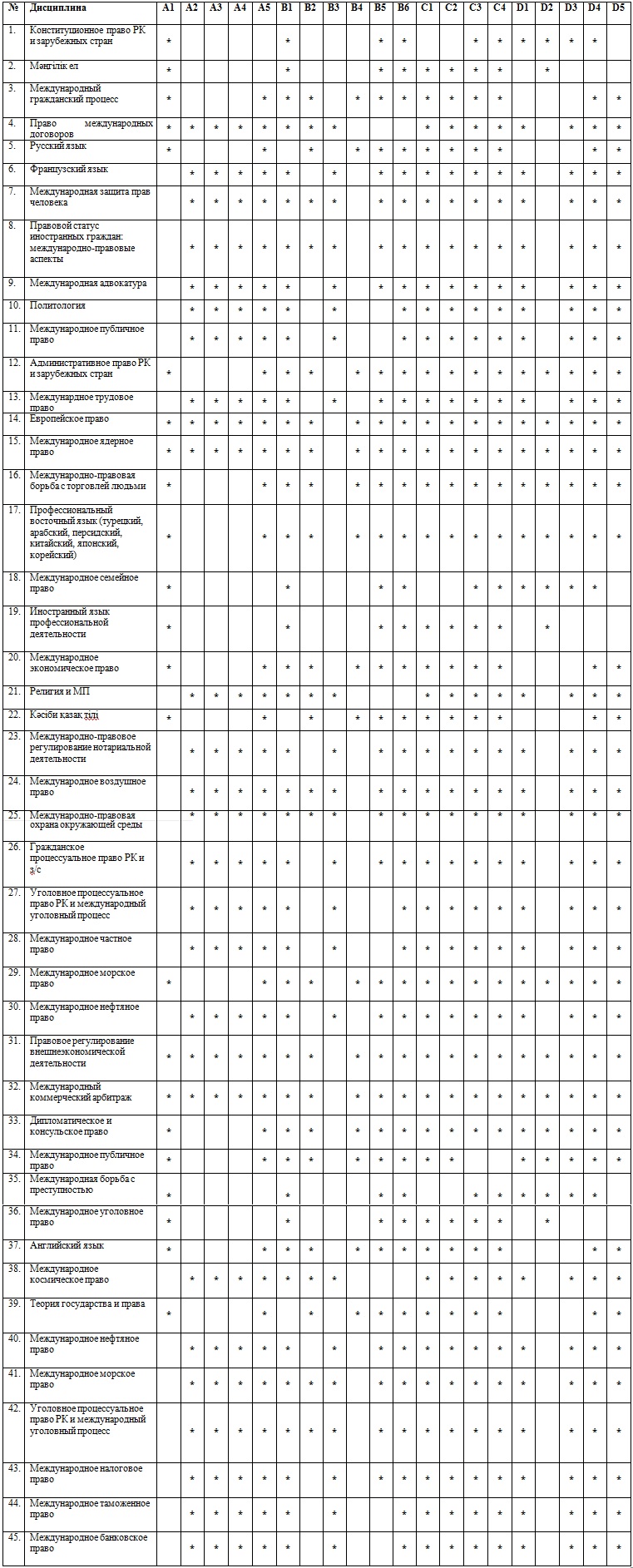 6.1     Специальные компетенцииПрограмма специальности также включает общеобразовательные дисциплины (История Казахстана, Информатика, Казахский язык/Русский язык, Английский язык, Основы безопасности жизнедеятельности, Экология и устойчивое развитие, Политология, Социология, Философия, Основы права, Основы экономической теории, Психология и развитие человека, Современные технические средства обучения, Физическая культура), обучение которым направлено на формирование и развитие соответствующих ключевых компетенций бакалавра образования по специальности 5В030200-Международное Право, изложенных в п.3.1.Структура инормы распределения компонентов образовательной программы 5В030200-Международное Право (срок обучения 4 года)Для получения степени бакалавра права по специальности 5В030200-Международное Право студент должен освоить не менее 129 кредитов теоретического обучения и профессиональные практики, в объеме кредитов согласно рабочему учебному плану специальности 5В030200-Международное Право.A –знание и понимание:А1 – знание основных международных правовых проблемах современного международного праваА2 – знание теоретических основ международного права и ее смежных дисциплин, их место в общей системе наук;А3 – знание о ценности, истории развития и современного состояния международного права;А4 – знание об основах международного публичного права, национального законодательства РК, международно-правовой базы РК, основах внешней и внутренней политики, теории государства и права, дипломатического и консульского права и др.А5 – знание об инновационных технологиях обучения Международного Права;С – формирование суждений:С1 – системное мышление и целостное восприятие изучения вопросов международно-правового характера ;С2 – независимость мышления, критические, аналитические, диагностические навыки;С3 – осознание социальной значимости международного права, соблюдение принципов профессиональной этики;С4 – способность к анализу и формированию суждений о глобальных мировых проблемах в современной системе международного права.В – применение знаний и пониманий:В1 – применение теоретических, практических знаний и научно-исследовательских основ в сфере международного права в учебном процессе и повседневной жизни;В2 – анализ и обобщение информации о международном праве, об основных проблемах взаимодействия государства и общества;В3 – самостоятельное проведение международно-правовых исследований и экспериментов, анализ и оценка результатов с использованием научных исследований с использованием инновационных технологий;В4 – владение приемами компьютерного моделирования и методами теоретического анализа и обработки результатов наблюдений и экспериментов;В5 – реализация инновационных идей в образовании, способность к принятию нестандартных и альтернативных решений по освоению программы международного права.D – личностные способности:D1 – владение технологиями общения, навыками профессиональной юридической риторики, стратегиями коммуникаций в международном праве СМИ;D2 – толерантность и способность к развитию профессионального сотрудничества;D3 – стремление к развитию правовых, интеллектуальных, морально-нравственных, культуросообразных, коммуникативных, организационно-управленческих навыков;D4 – стремление к самообразованию и самореализации;D5 – способность к формированию здорового образа жизни и соблюдение охраны труда.№Виды деятельностиКоличествокредитовКоличествонедельОбщийобъем в часах№Виды деятельностиКоличествокредитовКоличествонедельОбщийобъем в часах1Теоретическоеобучение (1:2), в т.ч.:12910558051дисциплины обязательного компонента581дисциплины компонента по выбору712Физическаякультура (4семестра) (2:0)8602403Итоговаяаттестация (1:6),в т.ч.:363153государственный экзамен (за 1 ГЭ)121053написание и защита дипломной работы24210ИТОГО:14011163604Практика(профессиональная), в т.ч.:65-11150-3304учебная (1:0)21304педагогическая (1:1)441204производственная (1:4)4103005Каникулы-63-57-6Экзаменационнаясессия (7х3 нед.)-21-ВСЕГО:1462006510-6690